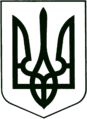 УКРАЇНАМОГИЛІВ-ПОДІЛЬСЬКА МІСЬКА РАДА
ВІННИЦЬКОЇ ОБЛАСТІР О З П О Р Я Д Ж Е Н Н ЯМІСЬКОГО ГОЛОВИПро виділення коштів на придбання товарівКеруючись ст. 42 Закону України «Про місцеве самоврядування в Україні», рішенням 2 сесії міської ради 8 скликання  від 23.12.2020 р. № 33 «Про затвердження Програми фінансування загальнодержавних і професійних свят, видатних та пам’ятних дат та заходів з організації прийому офіційних делегацій в Могилів-Подільській територіальній громаді на 2021 рік»:Виділити кошти в сумі 5 950, 00 грн. (п’ять тисяч дев’ятсот п’ятдесят грн. 00 коп.) на придбання товарів, а саме: прапори у кількості 8 шт. Фінансово-економічному управлінню міської ради (Ротар В.І.) профінансувати кошти на закупівлю товарів по КПКВК 0210180 КЕКВ 2282  в сумі  5 950, 00 грн. (п’ять тисяч дев’ятсот п’ятдесят грн. 00 коп.)В.о. начальника відділу бухгалтерського обліку та звітності, головногобухгалтеру апарату міської ради та виконкому Бойко Ю.А. провести      оплату  на закупівлю товарів.В.о. уповноваженій особі з публічних закупівель виконавчого комітету Могилів-Подільської міської ради Петричук В.В. провести закупівлю згідно норм діючого законодавства України за допомогою електронної системи PROZORROКонтроль за виконанням даного розпорядження  залишаю за собою.Міський голова					            Геннадій ГЛУХМАНЮК     Підготував:    О. Качур Від 23.07.2021 р. м. Могилів-Подільський     № 210-р